Holy Family Catholic Primary School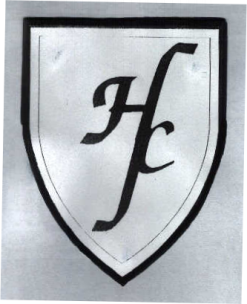  Hall Lane, Cronton, Cheshire WA8 5DWTel: 0151 424 3926   Fax : 0151 420 3177Headteacher : Mrs J Cook-HannahWe pray together. We play together. We learn together.       Dear Parents / Carers,                                        24/11/2017Well, Christmas is officially here! This week we have started practising our Christmas songs for our Carol Concert and we are just as excited as the children. We have also started to practise our Christmas poem which we will be reciting during the concert! Holidays are coming!  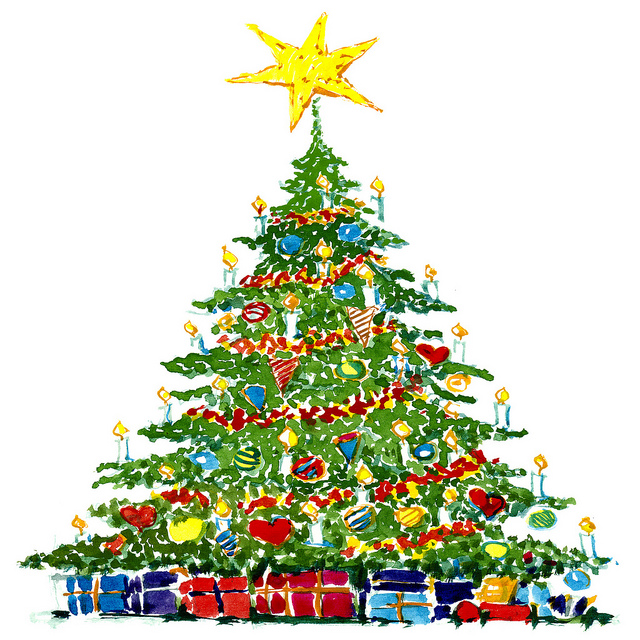 EnglishThis week we have been reading the book from the John Lewis advert ‘Moz the Monster’. Once we had read the book, we sequenced the story and discussed the beginning, middle and end. As the children loved Moz so much, we decided to have a DT day were the children had to design and build their own monsters. The children worked together within their teams to fulfil the design criteria! The learning story for this lesson is on Tapestry for you to view with photographs. For our Big Draw we completed our very first ‘Slow Writing’ task. The children drew their own monster and then had to answer the following questions. What was the monster’s name? What colour was he? What did he like to do? Slow Writing tasks are for children to focus on particular questions rather than writing anything they like. We will be carrying out Slow Writing tasks throughout the year. MathsThis week we introduced the bar model to the children. We discussed how we can group different objects by size, colour and shape in order to complete a number bond problem. By using pictorial problems within lessons, the children are starting to visualise different patterns. Mrs Evans and Mrs Guest came to watch one of our lessons this week and were very impressed with how confident the children were with using the part-whole model and explaining their answers. We will continue to work with the children on becoming more confident with creating number sentences from the numbers provided in the part-whole or bar model. Letters and SoundsAs mentioned the week before last, we are now starting to work backwards through Phase 3 and are focusing on particular sounds that were identified through assessments. The sounds we have focused on this week are: ear, oi, ur and air. Words containing these sounds are hear, tear, coin, boil, burn, turnip, chair, hair.Responsibility/IndependenceIn class, we talk about how we are responsible for our own belongings and how we can become independent. Now that the children are in Year 1, we expect the children to check their own book bags every morning and take any money/letters or menus out independently. We have money and letter basket in class which all the children are aware of. Although we are reminding the children to check their bags every morning and before they go home, we are aware that some children are going back home without emptying their bags. We would really appreciate it if you can all support us in reminding your child to empty/check their own bag every morning. We have also had quite a few issues with children’s belongings especially coats and jumpers/cardigans this week. Can we please ask that your child’s name is in every piece of clothing including coats especially with the cold weather coming in as I don’t want anyone to be without.  It seems like the children are misplacing their jumpers/cardigans and coats during lunchtime. The Welfare staff will hand any jumpers/cardigans found to the office which would then be passed back to class. However, you can appreciate that it’s quite hard to return jumpers/cardigans/coats that don’t have a name in.Can we ask that any jumpers that are taken home by mistake, please be returned back to school the following day. DEARAll children must be supervised during Friday morning’s ‘Drop Everything and Read’. This is due to staff not always being in the room during the morning. Snack MoneySnack Money is £16 for this half term. Many thanks if you have already paid.Thank you for your continued support.Miss Cook and Miss Langton 